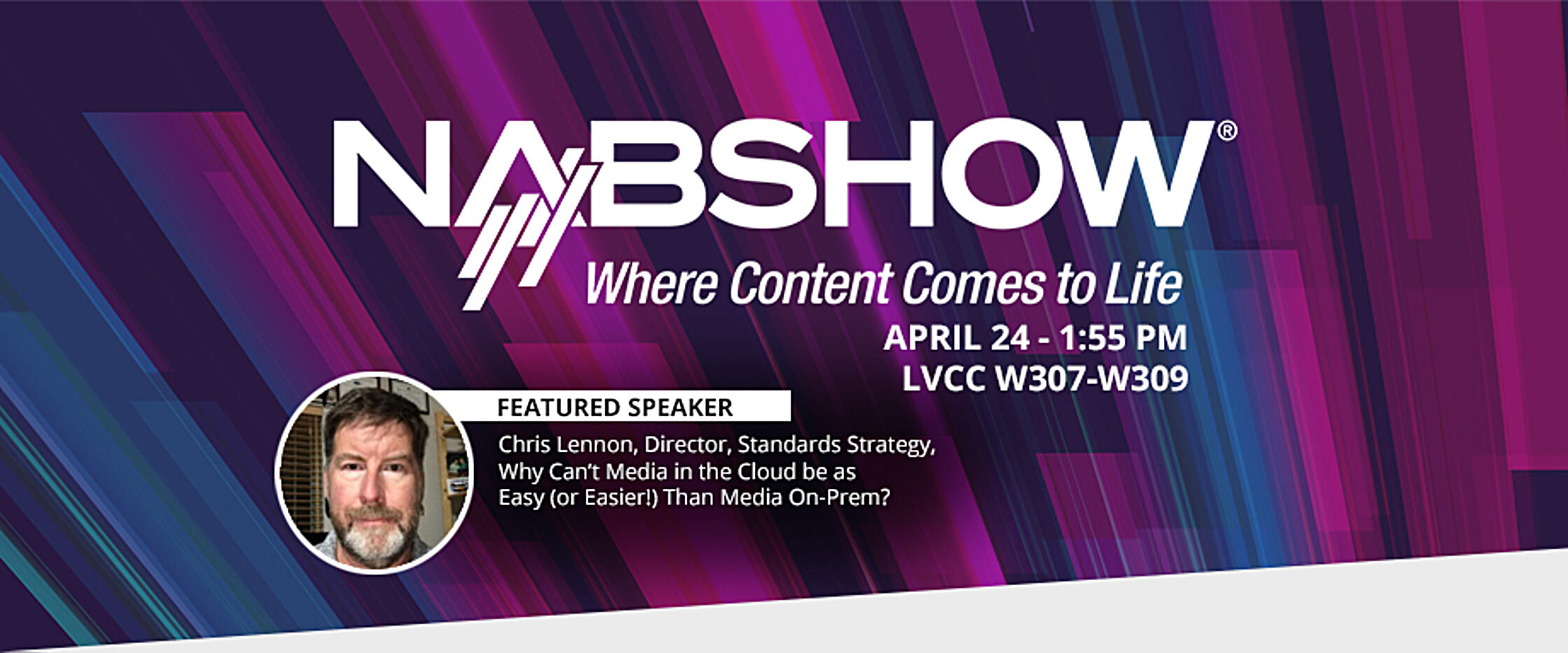 Learn More About Cloud Production. Join Chris Lennon, Director of Standards Strategy, Ross Video, at the BEIT Conference, W307-W309 on Sunday, April 24 from 1:55pm to 2:15pm as he discusses “Why Can’t Media in the Cloud be as Easy (or Easier!) Than Media On-Prem?” Register today!Ross Video Media Contact:
Jan Mills
Director, Marketing Operations
Email: jmills@rossvideo.com
Twitter: @ross_video
www.rossvideo.com